A Record of Success:  The King’s University in Edmonton is a lively, dynamic and nurturing learning environment. King’s learning experience is enhanced by the institution’s strong commitment to community service and faculty research. King’s offers fully accredited three and four-year Bachelor degrees in the arts, humanities, social sciences, natural sciences, and commerce, as well as a two-year Bachelor of Education after-degree. King’s currently serves over 800 students of all ages from a variety of backgrounds from across Canada and abroad, representing a wide variety of nations.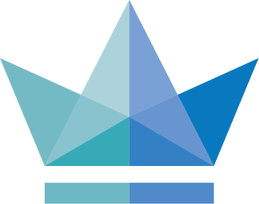 Part-time Sessional Position in Computing SciencePosition Summary:  Teach CMPT 360: Discrete Mathematics in the winter term of the 2020-21 academic year. This class meets Monday/Wednesday/Friday from 8:00-8:50 a.m. and the appointment will include two 1.5-hour lab sections.Course Description:  CMPT 360: An introduction to formal logical reasoning and mathematical theory in computing science. Topics include: fundamental logic, set theory, induction, relations and functions, graphs, the principle of inclusion and exclusion, generating functions and recurrence.Academic Qualifications: Minimum of a Master’s degree in Computing Science or Mathematics with graduate level course work in teaching area; Ph.D. preferred.A condition of employment is assent to the University’s Christian Statement of Faith.Deadline for Application:  When filledTerm: January 1 – April 30, 2021Dr. Kristopher Ooms, Vice President AcademicThe King's University 9125 – 50 Street, Edmonton, AB  T6B 2H3Fax: 465-3534E-mail: kristopher.ooms@kingsu.ca.Visit our web site at www.kingsu.caIn accordance with Canadian immigration regulations, this advertisement is addressed first to Canadian citizens and permanent residents.  The University encourages all qualified candidates, including visible minorities, to apply.Salary:M.A.Lecture:$3,956 - $5,056 (depending on experience)Ph.D.Lecture:$4,616 - $5,496 (depending on experience)M.A.Labs:$989 - $1,264 (depending on experience)Ph.D.Labs:$1,154 - $1,374 (depending on experience)